Тема урока: «Многообразие животных и их значение».Тип урока: Цель урока: Познакомить разнообразием видового состава животных  и  классификацией по групповым признакам. Задачи:ознакомление с классификацией животных (одноклеточные, многоклеточные, позвоночные, беспозвоночные), типом питания, расширение и углубление знаний детей о многообразии и роли животных в природе;развитие познавательного интереса учащихся, умение учащихся работать с дополнительной литературой;продолжить воспитание чувства ответственности каждого за результат совместной деятельности.УМК: Учебник «Естествознание» Б.Ш.Абдиманапов, А.В. Прищепина, Л.М. Фокина, Алматы «Атамура», 2010 г.Оборудование:  Презентация, раздаточный материал, картинки животных, листочки для тестов, ребусы, раздаточный материал для контроля и самопроверки знаний, дополнительная литература или распечатать информацию о животных по группам (Рыбы, амфибии, рептилии, млекопитающие.).Ход урока.I ЭТАП. Организация начала урока. Слайд №1 приветствие; проверка готовности учащихся к занятию, быстрое включение их в деловой ритм.настрой на изучение нового материала.II ЭТАП. Проверка выполнения домашнего задания.Слайд №2 Тест «Согласен – не согласен» - Если утверждение верно, то в клеточке с номером утверждения вы ставите точку, а если не верно, зачеркиваете номер утверждения.                   (ответ)Слайд №31.Живые организмы делятся на 4 царства:  грибы, бактерии, растения, животные.2. Все населяющие Землю растения образуют флору.3. Оболочка Земли, населенная живыми организмами и преобразованная ими называется гидросферой.4. Представители царства животных - верблюд, кит, пингвин, петух, муравей.Слайд №45. Представители класса грибов - мухомор, сыроежка, опята, боровик.6. Первые живые существа возникли на суше.7. Растения питаются готовыми органическими веществами.8. Представители царства растений - малина, рябина, крапива, полынь, тополь.9. Живые организмы участвуют в разрушении горных пород, в образовании почвы, полезных ископаемых.III ЭТАП. Подготовка к активной деятельности на основном этапе занятия.Слайд №5- Сколько царств живой природы вы знаете? Я думаю, что вы легко определяете представителей царств. Проверим вашу внимательность. Игра «Третий лишний»(Нужно убрать «лишнего», можно использовать презентацию или можно распечатать тестом и убирать слово в сторону, в столбик).Сыроежка, мухомор, муравей.Кенгуру, бамбук, ананас.Кактус, скорпион, папоротник.Голубика, гранат, галка.Мухоловка, росянка, эвглена зеленая.IV ЭТАП. Усвоение новых знанийСлайд №6Актуализация опорных знаний.- Скажите, а к какому царству можно отнести всех представителей, которые оказались «лишними».- Что вы уже знаете о царстве Животных?- А что мы еще можем узнать о животных?-Как вы думаете, чем отличаются животные друг от друга?Рассказ учителя.- Среди обитателей нашей планеты насчитывают огромное количество животных. Никто не может точно сказать, сколько видов живых организмов существует на планете. Одни насчитывают 5-6 млн., другие 25-30 млн. Всего же описано около 2 млн. видов животных. Количество известных видов постоянно увеличивается. По сравнению с растениями и грибами животные отличаются большей подвижностью, не способны к фотосинтезу и питаются готовыми органическими веществами. Животные бывают одноклеточные и многоклеточные.- Как вы думаете, почему их так назвали? (много или 1 клетка) Слайд №7 К одноклеточным организмам относятся: уникальные и невидимые невооруженным глазом бактерии и простейшие.- Бактерии своеобразные санитары нашей планеты. Они разрушают сложные органические вещества трупов животных и растений, тем самым способствуют образованию перегноя. Бактерии используют в промышленности: химической (для получения спиртов, кислот), в медицинской (для получения гормонов, антибиотиков, витаминов и ферментов), пищевой (для получения кисломолочных продуктов, квашения овощей). - Все простейшие состоят из одной клетки (и просто устроены), но эта клетка целый организм, ведущий самостоятельное существование.(Амебу можно обнаружить в небольших мелких прудах с илистым дном (с загрязненной водой).Инфузория туфелька – обитатель водоемов с загрязненной водой.Эвглена зеленая – живет в прудах, загрязненных гниющими листьями, в лужах.Инфузория туфелька – очищает водоемы от бактерий.)Слайд №8 Многоклеточные животные делятся на беспозвоночных и позвоночных.У беспозвоночных животных отсутствует позвоночник.- Как вы думаете, какие животные относятся к беспозвоночным? (Черви, моллюски, иглокожие, членистоногие, и некоторые другие группы животных).Слайд №9, 10К беспозвоночным животным принадлежат разнообразнейшие свободноживущие простейшие и губки, медузы и кораллы. К ним же относятся удивительные по красоте окраски и форме раковин моллюски. Беспозвоночными являются крабы и раки, морские звезды и ежи. Многочисленны и разнообразны опасные для человека и других живых организмов паразитические животные.Слайд №11 - А роль беспозвоночных животных в природных экосистемах колоссальна!Так, дождевые черви, играют большую роль в  почвообразующих процессах, многочисленные насекомые: опылении растений, биологической защите сельскохозяйственных культур. Слайд №12 И в то же время, многие хвое- и листогрызущие вредители, как и стволовые, наносят большой вред растениям, и с ними ведется постоянная и непримиримая борьба.Работа с дополнительной литературой.Слайд №13 - Что является характерной особенностью позвоночных животных? (есть позвоночник) - Какие животные мы отнесем к позвоночным? Позвоночных делят на 5 основных групп, или классов, каждая из которых характеризуется особым образом жизни и специфическим анатомическим строением. (Класс: Рыбы,  земноводные (амфибии),  пресмыкающиеся (рептилии), птицы, млекопитающие (звери)). (Класс разделить на группы по 4 человека)- Используя дополнительную литературу, составьте краткое описание об этих животных. Приведите примеры животных.   (Каждой группе об одном виде животных) Проверка ответов.Дополнительная информацияСлайд №14Рыбы - это водные животные, которые дышат жабрами, у них нет ног, но есть плавники, и их тело обычно покрыто чешуей. Слайд №15,16Амфибии (лягушки, тритоны, саламандры. В отличие от рыб, у амфибий на теле полностью отсутствует чешуя. Слайд №17,18Рептилии передвигаются ползком — пресмыкаются, отсюда их второе название — пресмыкающиеся. Сегодня рептилий осталось относительно немного, к ним относятся черепахи, крокодилы, ящерицы и змеи.Слайд №19 Птицы. Первая известная птица, археоптерикс, на самом деле очень напоминает динозавра с перьями: он имел признаки как рептилий (зубы и длинный хвост, состоящий из позвонков), так и птиц (перья). В настоящее время существует более 8000 видов птиц, которые живут в разнообразных условиях, в том числе в холодных регионах Антарктики.Слайд №20Млекопитающие. Тело млекопитающих покрыто шерстью, и у них есть особые железы, выделяющие молоко, которым они вскармливают детенышей. В отличие от позвоночных, откладывающих яйца и называемых яйцекладущими, млекопитающие (за исключением утконоса и ехидны) являются живородящими: они рождают живых детенышей.Работа с учебником. Слайд №21 - Животные также отличаются по способу питания. На какие группы делятся? Давайте найдем ответ на этот и другие вопросы в вашем учебнике.п-44, стр.107(вопросы на доске)На какие группы делятся животные по способу питания?Могут ли животные приносить вред человеку?Нужно ли охранять животных? Ответы учащихся.V ЭТАП. Первичная проверка понимания учащимися нового учебного материала.Слайд №22 - Восстановите слова, вставив пропущенные буквы. Объясните значение понятий.Животные, у которых есть позвоночник.Животные без позвоночника.Простейшие, состоящие из одной клетки.Животные, состоящие из множества клеток.VI ЭТАП. Закрепление знанийСлайд №231. Работа с картинками.- Я буду называть животных, а вы должны выписать их в 2 столбика, по типу строения.Позвоночные                   БеспозвоночныеПаук, тритон, рыба, павлин, ягуар, бабочка, стрекоза, сколопендра,  жук, лягушка, пятнистые олени, змея, скорпион.2. Работа в группах Слайд №24,25,26- Отгадайте ребус. Определите, к какой группе относятся эти животные.1. По строению (одноклеточные, многоклеточные, позвоночные, беспозвоночные)2. Если животное относится к группе позвоночных, то к какому классу относятся.3. По способу питания.(ответы учащихся)VII ЭТАП. Контроль и самопроверка знанийСлайд №27 Найдите ошибки в тексте.Все животные отличаются по строению и образу жизни. Самые простые и маленькие животные, например амебы и пауки, состоят из одной клетки. Их называют одноклеточными. Большинство животных многоклеточные. Среди них есть беспозвоночные: стрекоза, бабочка, паук, скорпион, змея, тритон. Большую группу составляют позвоночные животные: рыбы, амфибии, рептилии, птицы, звери и паразиты. По способу питания все животные делятся на 2 группы: растительноядные и хищники (есть еще всеядные и паразиты). Животные играют важную роль в жизни человека. От них получают важнейшие продукты питания и сырье для промышленности. Но некоторые животные приносят вред.VIII ЭТАП. Подведение итогов занятия Слайд №28 - Что нового вы узнали на уроке? Что удивило? - На какие группы делятся животные?- Почему нужно беречь животных?IX ЭТАП. Информация о домашнем задании, инструктаж по его выполнениюСлайд №29Д/З § 44, стр. 107 читать и отвечать на вопросы. Знать определения.Дополнительно (по желанию, оценивается отдельно) на альбомном листе (А-4) подготовить реферат о 1 животном на выбор. Использованные информационные материалы:http://s183class.narod.ru/index/0-28http://school.xvatit.com/index.php?title=%D0%9A%D0%BB%D0%B0%D1%81%D1%81%D0%B8%D1%84%D0%B8%D0%BA%D0%B0%D1%86%D0%B8%D1%8F_%D0%B6%D0%B8%D0%B2%D0%BE%D1%82%D0%BD%D1%8B%D1%85http://festival.1september.ru/articles/635049/http://www.zooeco.com/besp.htmlИспользованные печатные источники:Энциклопедия «Живой мир», Москва «Росмэн» 2004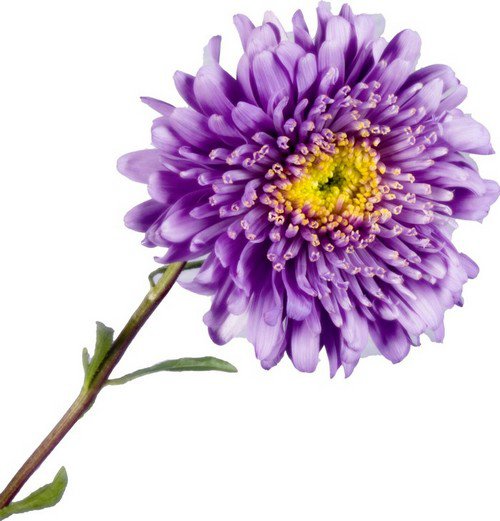 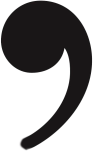 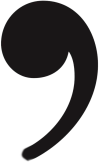 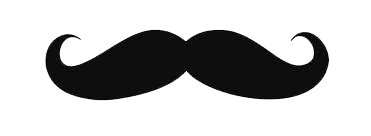 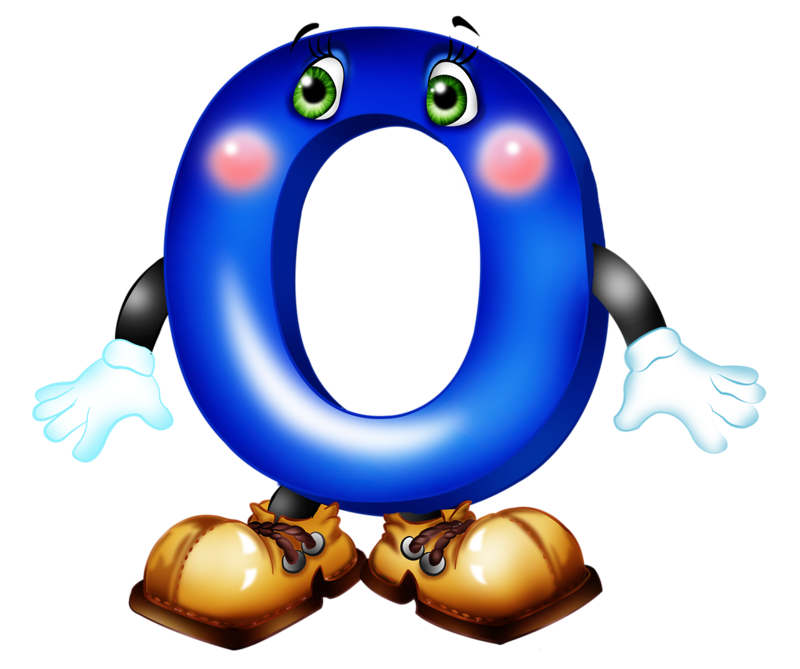 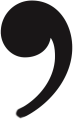 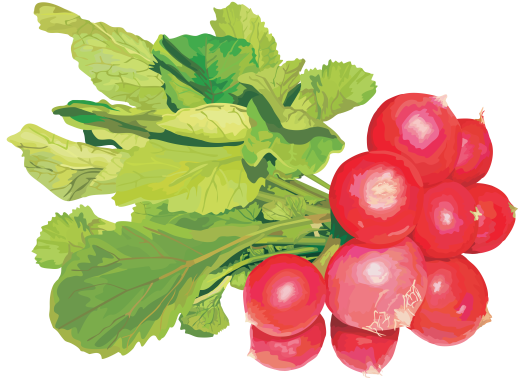     СК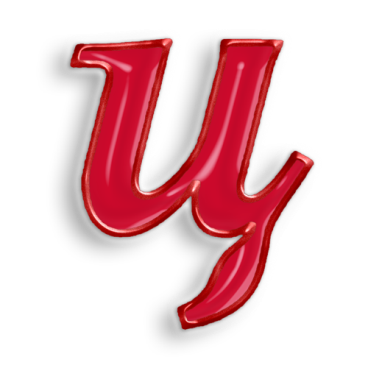 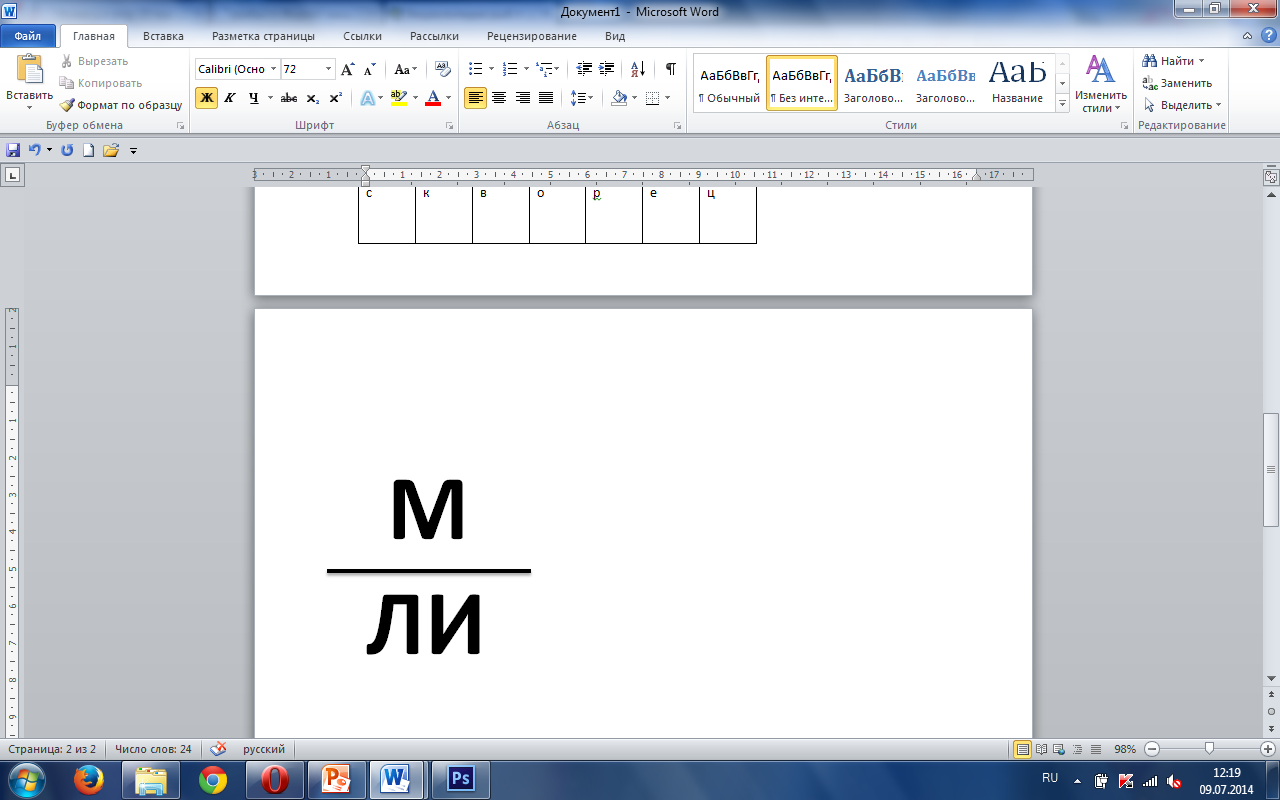 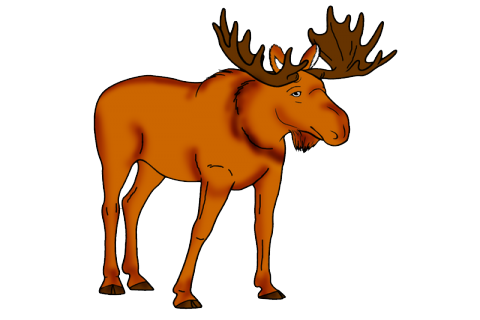 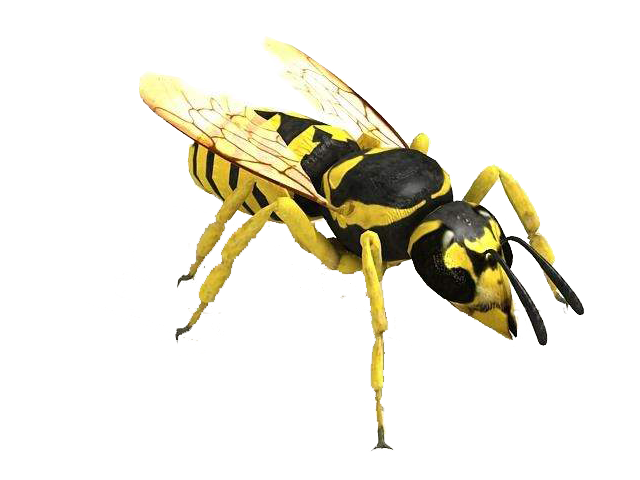 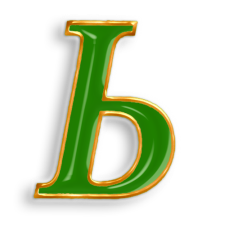 1,2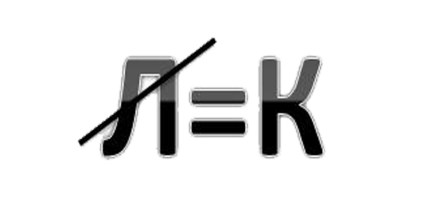 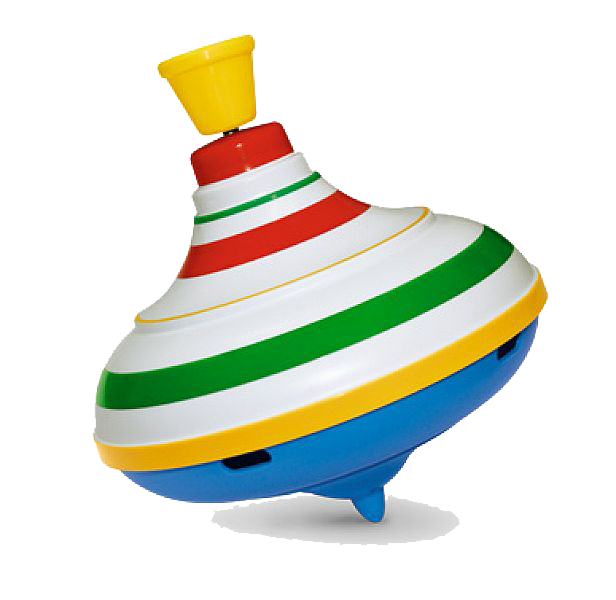 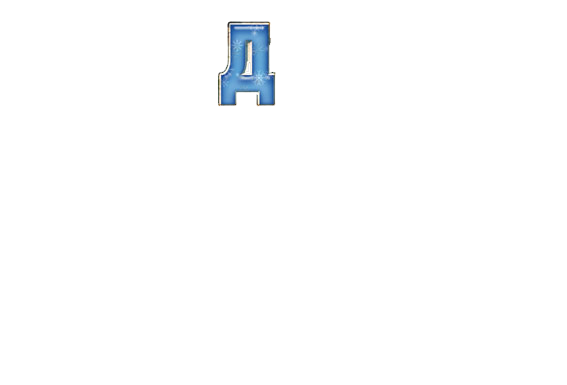 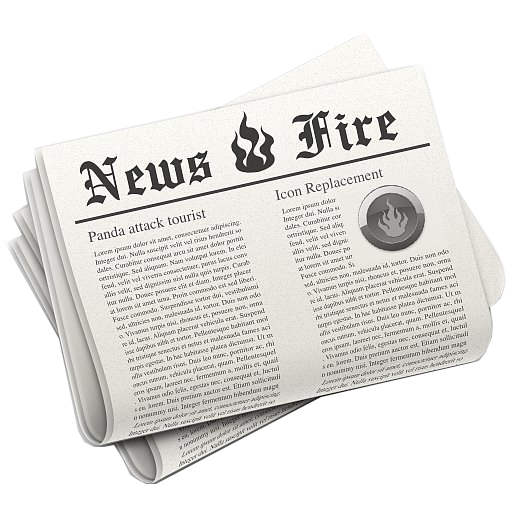            К=П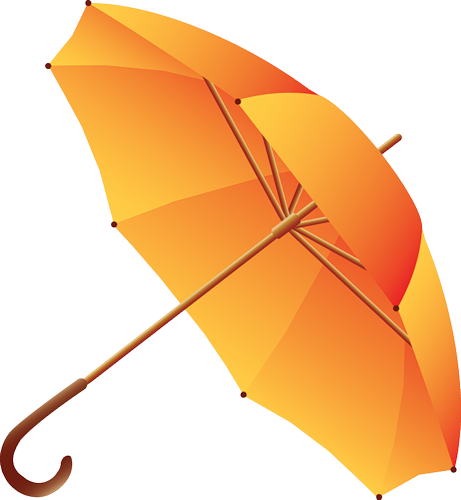 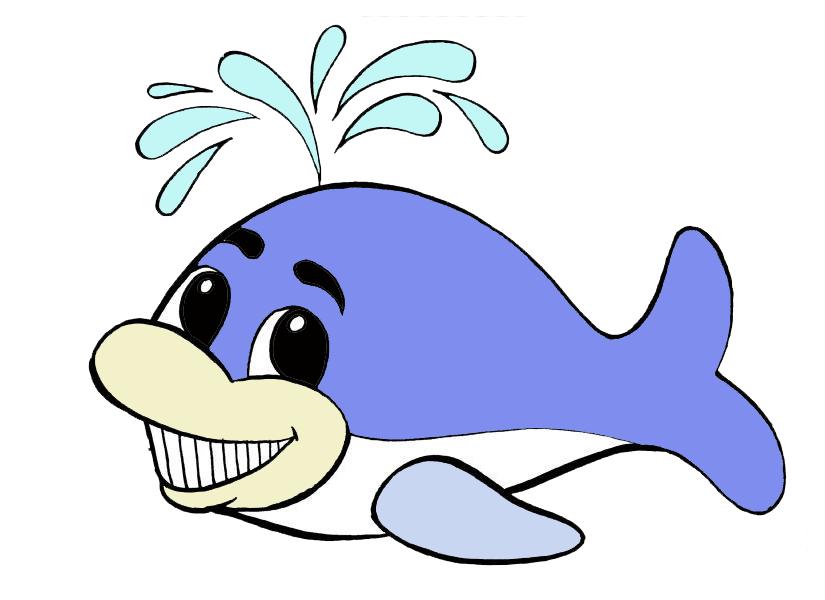 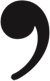 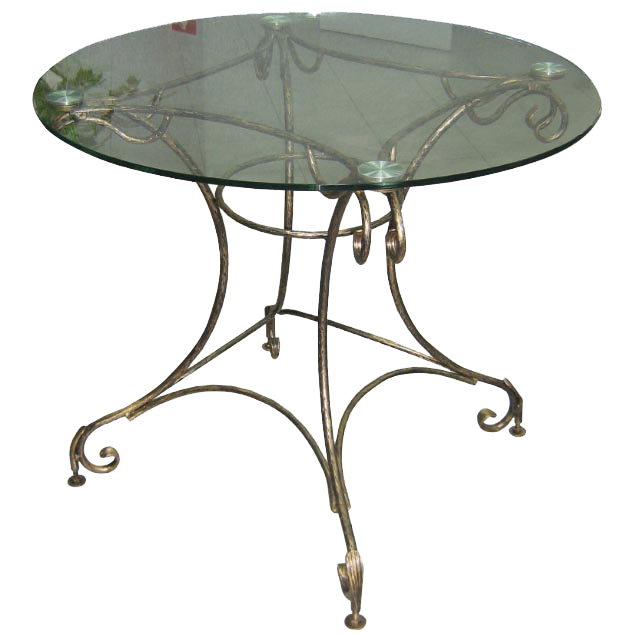 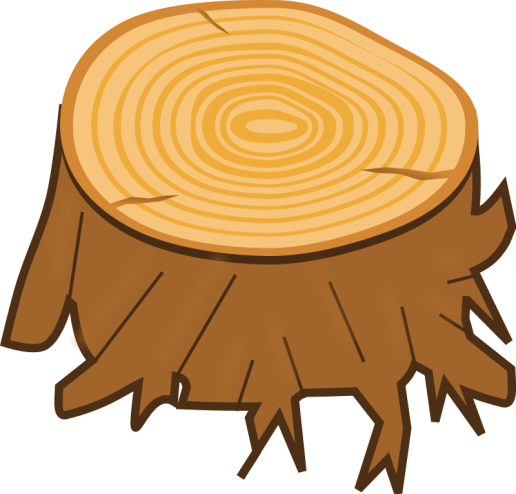 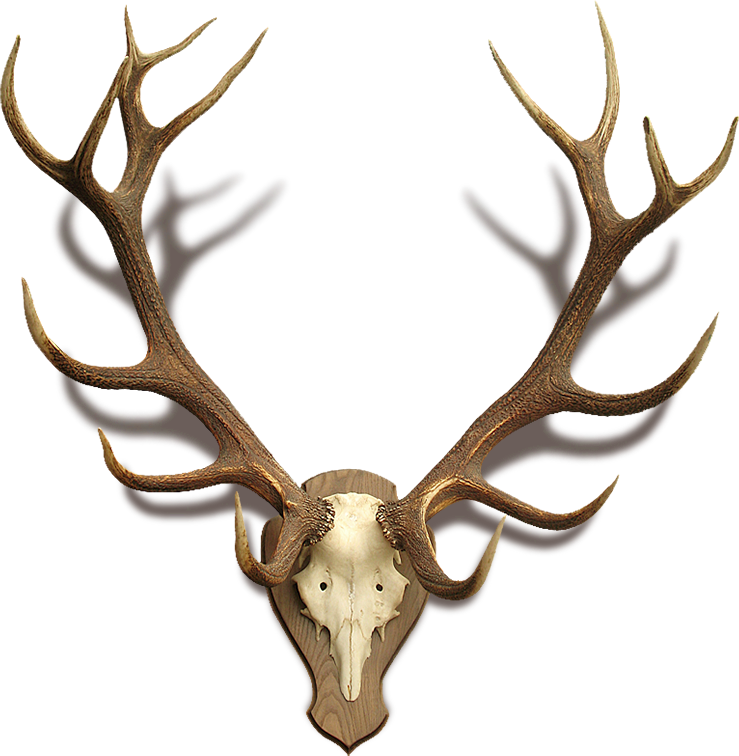 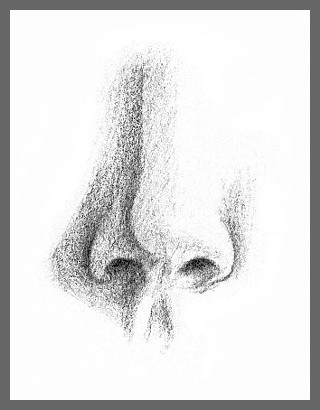 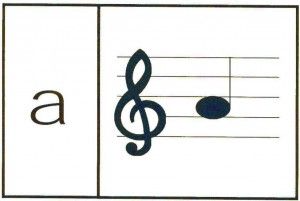 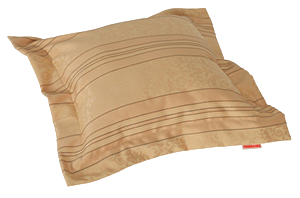 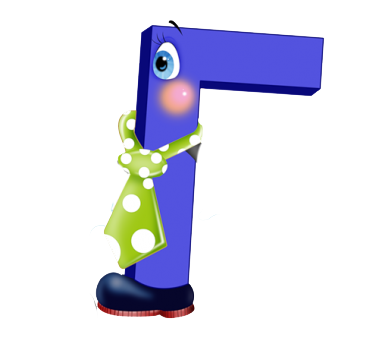 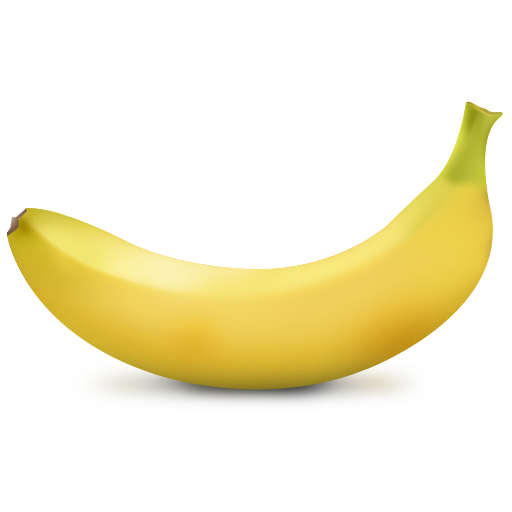 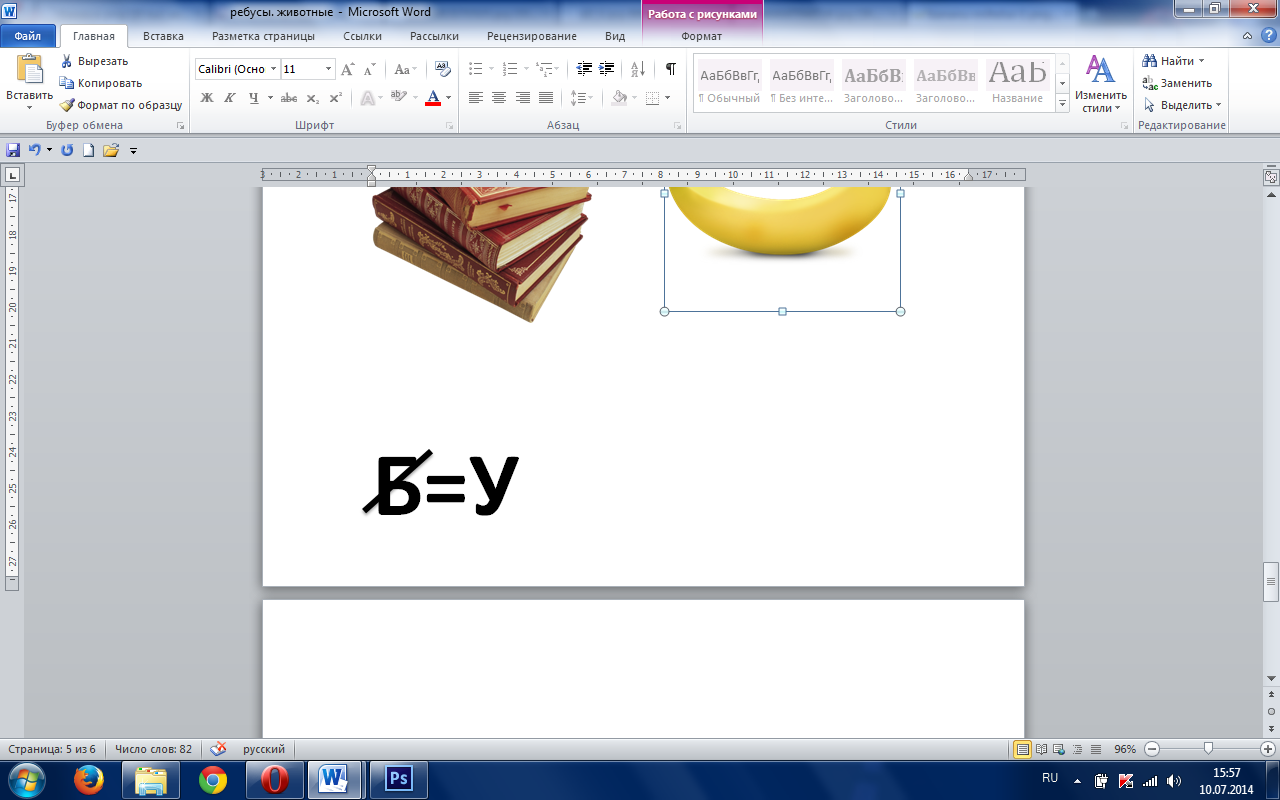 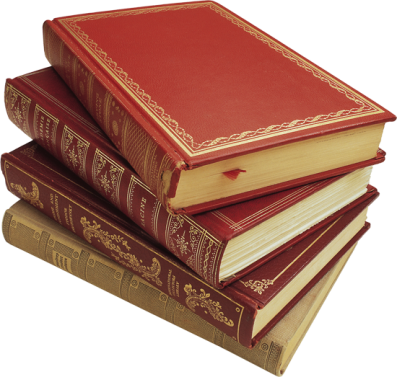 Использованные интернет – ресурсы.1234   567891позвоночные2беспозвоночные3одноклеточные4многоклеточные1http://pixelbrush.ru/uploads/posts/2013-05/1369727633_03.jpg  астрастраус1http://lifestylereligion.dk/wp-content/uploads/2012/12/moustache-640x222.jpg  усыстраус2http://img-fotki.yandex.ru/get/6209/66124276.65/0_6ffe1_80adb7b4_XL  буква оскворец2http://lenagold.narod.ru/fon/clipart/k/korn/kornepl22.png  редисскворец2http://img1.liveinternet.ru/images/attach/c/5/87/872/87872625_large_629348155.png  буква цскворец3налим4http://img10.proshkolu.ru/content/media/pic/std/4000000/3415000/3414191-e738ccea50d8bd2c.png лосьлосось4http://yahooeu.ru/uploads/posts/2011-06/1307460399_1236196145_osa.jpg осалосось4http://img0.liveinternet.ru/images/attach/c/5/87/872/87872634_914035463.png Буква ьлосось5http://parasolja.ru/image/cache/data/4079/69609-500x500.jpg юлагадюка5http://www.vggu-vpol.ru/img/edit/0fd83c3d7d91090bd3ab6a78c6360738.jpg газетагадюка5http://calendar-grid.narod.ru/_pu/0/09772517.jpg Буква дгадюка6http://forumas.pasmama.lt/sites/default/files/uploads/1018476/1414_a4.gif китпитон6http://static.playcast.ru/uploads/2013/11/12/6552530.png зонтпитон7http://www.tosell.ru/upload/605704.jpg стололень7http://www.mylightmagazine.com/images/September2012/GodLvsme1.jpg пеньолень8http://juliasattout.com/wp-content/uploads/2012/02/nose_2.jpg носносорог8http://www.iwlab.ru/img/bestSlide/roga2.png роганосорог9http://a-kak.info/wp-content/uploads/2012/01/image_504.jpg ноталягушка9http://icons.iconseeker.com/png/fullsize/pioneer-camp/pillow-1.png подушкалягушка9http://img10.proshkolu.ru/content/media/pic/std/4000000/3614000/3613467-d0382d61bf39583a.png буква глягушка10http://vigodnotut.com/upload/events/37_1353566513.jpg книгиигуана10http://www.kosmetikosgamyba.lt/images/uploader/ba/564x564.g/bananu-milteliai-1.png бананигуана